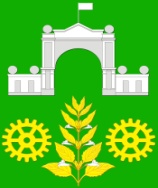 АДМИНИСТРАЦИЯ ВИМОВСКОГО СЕЛЬСКОГО ПОСЕЛЕНИЯ УСТЬ-ЛАБИНСКОГО РАЙОНА П О С Т А Н О В Л Е Н И Еот 29 марта 2021 года                                        	                                           № 34поселок Вимовец Об утверждении Порядка формирования перечня налоговых расходов, правил формирования информации о нормативных, целевых и фискальных характеристиках налоговых расходов и порядка обобщения результатов оценки эффективности налоговых расходов Вимовского сельского поселения Усть-Лабинского районаВ соответствии со статьей 174.3 Бюджетного кодекса Российской Федерации, Постановлением Правительства Российской Федерации от 22 июня 2019 года № 796 «Об общих требованиях к оценке налоговых расходов субъектов Российской Федерации и муниципальных образований», Федеральным законом от 06 октября 2003 года № 131-ФЗ «Об общих принципах организации местного самоуправления в Российской Федерации», руководствуясь статьей 31 Устава Вимовского сельского поселения Усть-Лабинского  района п о с т а н о в л я ю:      1. Утвердить Порядок формирования перечня налоговых расходов, правила формирования информации о нормативных, целевых и фискальных характеристиках налоговых расходов и порядок обобщения результатов оценки эффективности налоговых расходов Вимовского сельского поселения Усть-Лабинского района (далее - Порядок), согласно приложения.      2. Общему отделу администрации Вимовского сельского поселения Усть-Лабинского района (Зозуля) обнародовать настоящее постановление и разместить на официальном сайте администрации Вимовского сельского поселения Усть-Лабинского района в сети «Интернет».      3. Контроль за исполнением настоящего постановления возложить на главу Вимовского сельского поселения Усть-Лабинского района И.В. Жилякову.      4.  Постановление вступает в силу со дня его подписания.Глава Вимовского сельского поселения Усть-Лабинского района                                                       И.В. ЖиляковаПРИЛОЖЕНИЕУТВЕРЖДЕНпостановлением администрацииВимовского сельского поселенияУсть-Лабинского районаОт 29 марта 2021 года № 34 Порядокформирования перечня налоговых расходов, правила формирования информации о нормативных, целевых и фискальных характеристиках налоговых расходов и порядок обобщения результатов оценки эффективности налоговых расходов Вимовского сельского поселения Усть-Лабинского района       1. Настоящий Порядок определяет процедуру формирования перечня налоговых расходов и методику оценки налоговых расходов, состав исполнителей, их взаимодействие, а также требования к реализации результатов оценки.      2. Понятия, используемые в настоящем Порядке:налоговые расходы - выпадающие доходы бюджета Вимовского сельского поселения Усть-Лабинского  района (далее-муниципальное образование), обусловленные налоговыми льготами, освобождениями и иными преференциями по налогам, предусмотренными в качестве мер муниципальной поддержки в соответствии с целями муниципальных программ (структурных элементов муниципальной программы)  и (или) целями социально-экономической политики, не относящимися к муниципальным программам;куратор налогового расхода - орган местного самоуправления муниципального образования, ответственный в соответствии с полномочиями, установленными нормативными правовыми актами муниципального образования, за достижение соответствующих налоговому расходу целей муниципальной программы (структурных элементов муниципальной программы) муниципального образования и (или) целей социально- экономической политики муниципального образования, не относящимися к муниципальным программам муниципального образованияперечень налоговых расходов - документ, содержащий сведения о распределении налоговых расходов в соответствии с целями муниципальных программ (структурных элементов муниципальных программ) муниципального образования и (или) целями социально-экономической политики муниципального образования, не относящимися к муниципальным программам муниципального образования,, а также о кураторах налоговых расходов.оценка налоговых расходов - комплекс мероприятий по оценке объемов налоговых расходов, обусловленных льготами, предоставленными плательщикам, а также по оценке эффективности налоговых расходов муниципального образования.оценка объемов налоговых расходов - определение объемов выпадающих доходов муниципального образования, обусловленных льготами, предоставленными плательщикам;оценка эффективности налоговых расходов - комплекс мероприятий, позволяющих сделать вывод о целесообразности и результативности предоставления плательщикам льгот исходя из целевых характеристик налогового расхода муниципального образования;социальные налоговые расходы - целевая категория налоговых расходов муниципального образования, обусловленных необходимостью обеспечения социальной защиты (поддержки) населения;стимулирующие налоговые расходы - целевая категория налоговых расходов, предполагающих стимулирование экономической активности субъектов предпринимательской деятельности и последующее увеличение доходов бюджета муниципального образования;технические налоговые расходы - целевая категория налоговых расходов, предполагающих уменьшение расходов плательщиков, воспользовавшихся льготами, финансовое обеспечение которых осуществляется в полном объеме или частично за счет бюджета муниципального образованияфискальные характеристики налоговых расходов - сведения об объеме льгот, предоставленных плательщикам, о численности получателей льгот и об объеме налогов, задекларированных ими для уплаты в бюджет муниципального образования.целевые характеристики налогового расхода - сведения о целях предоставления, показателях (индикаторах) достижения целей предоставления льготы, а также иные характеристики, предусмотренные нормативными правовыми актами муниципального образования.       3. В целях оценки налоговых расходов администрация Вимовского сельского поселения Усть-Лабинского района:а) определяет порядок формирования перечня налоговых расходов в порядке, установленном муниципальным образованием Вимовское сельское поселение Усть-Лабинского района;б) определяет правила формирования информации о нормативных, целевых и фискальных характеристиках налоговых расходов муниципального образования Вимовское сельское поселение Усть-Лабинского района;в) определяет порядок обобщения результатов оценки эффективности налоговых расходов муниципального образования Вимовское сельское поселение Усть-Лабинского района, осуществляемой кураторами налоговых расходов.          4. Порядок формирования перечня налоговых расходов поселения.Перечень налоговых расходов поселения формируется в порядке, установленном местной администрацией, в разрезе муниципальных программ и их структурных элементов, а также направлений деятельности, не относящихся к ведомственным целевым программам.В перечне налоговых расходов поселения указываются налоговые расходы поселения, действовавшие в отчетном году и действующие в текущем году.        В перечне налоговых расходов поселения отражаются:    -	наименование налогового расхода поселения (краткое и полное наименование);    -	реквизиты муниципального правового акта, которым устанавливается налоговая льгота по местному налогу;    -	Целевая категория налогоплательщиков, для которых предусмотрена налоговая льгота     -	целевая  категория налогового расхода поселения (социальная / стимулирующая / техническая);    -	наименование муниципальной программы / документа стратегического планирования / программы комплексного развития инфраструктуры;    -    Наименование структурного элемента муниципальной программы / документа стратегического планирования / программы комплексного развития инфраструктуры    -	куратора налогового расхода поселения.    5. Отнесение налоговых расходов Вимовского сельского поселения Усть-Лабинского района к муниципальным программам осуществляется исходя из целей муниципальных программ Вимовского сельского поселения и (или) целей социально-экономической политики Вимовского сельского поселения Усть-Лабинского района, не относящихся к муниципальным программам.    6. В целях оценки налоговых расходов Вимовского сельского поселения Усть-Лабинского района межрайонная ИФНС России №14 по Краснодарскому краю предоставляет в Администрацию Вимовского сельского поселения информацию о фискальных характеристиках налоговых расходов за отчетный финансовый год, а также информацию о стимулирующих налоговых расходах Вимовского сельского поселения Усть-Лабинского района за 6 лет, предшествующих отчетному финансовому году.    7. Оценка налоговых расходов осуществляется куратором налогового расхода с соблюдением общих требований, установленных настоящим Порядком.    Куратор налогового расхода согласно Общим требованиям:1) осуществляет оценку эффективности налоговых расходов Вимовского сельского поселения Усть-Лабинского района – комплекс мероприятий, позволяющих сделать вывод о целесообразности и результативности предоставления плательщикам льгот исходя из целевых характеристик;2) устанавливает при необходимости дополнительные (иные) критерии целесообразности налоговых льгот для плательщиков;3) формулирует выводы о достижении целевых характеристик налогового расхода  Вимовского сельского поселения Усть-Лабинского района, вкладе  налогового расхода муниципального образования в достижение целей программы Вимовского сельского поселения Усть-Лабинского района и (или) целей социально-экономической политики Вимовского сельского поселения Усть-Лабинского района, а также о наличии или об отсутствии более результативных (менее затратных для местного бюджета альтернативных механизмов достижения целей Вимовского сельского поселения Усть- Лабинского района и (или) целей социально-экономической политики Вимовского сельского поселения Усть-Лабинского района, не относящихся к муниципальным программам;4) представляет в администрацию Вимовского сельского поселения Усть-Лабинского предложения о сохранении (уточнении, отмене) льгот для плательщиков.Согласно пункту 7Общих требований к оценке налоговых расходов субъектов Российской Федерации и муниципальных образований  органам государственной власти субъектов Российской Федерации рекомендуется давать разъяснения органам местного самоуправления по вопросам оценки эффективности налоговых расходов муниципальных образований.  6. Оценка эффективности налоговых расходов включает:а) оценку целесообразности налоговых расходов;б) оценку результативности налоговых расходов.  7. Критериями целесообразности налоговых расходов являются:- соответствие налоговых расходов целям муниципальных программ (структурным элементам муниципальных программ) Вимовского сельского поселения Усть-Лабинского района и (или) целям социально-экономической политики Вимовского сельского поселения Усть-Лабинского района, не относящимся к муниципальным программам Вимовского сельского поселения Усть-Лабинского района;- востребованность плательщиками предоставленных налоговых расходов, которая характеризуется соотношением численности плательщиков, воспользовавшихся правом на использование налоговых расходов и общей численности плательщиков за 5-летний период.  8. В случае несоответствия налоговых расходов хотя бы одному из критериев, указанных в пункте 7 Порядка, куратор налогового расхода в обязательном порядке принимает решение о сохранении (уточнении, отмене) льгот для плательщиков.   9. В качестве критерия результативности налогового расхода определяется как минимум один целевой показатель (индикатор) достижения целей муниципальной программы Вимовского сельского поселения Усть-Лабинского района и (или) целей социально-экономической политики Вимовского сельского поселения Усть-Лабинского района, не относящихся к муниципальным программам Вимовского сельского поселения Усть-Лабинского района, на значение, которого оказывают влияние налоговые расходы Вимовского сельского поселения Усть-Лабинского района.     Оценке подлежит вклад предусмотренных для плательщиков налоговых льгот в изменение значения показателя (индикатора) достижения целей муниципальной программы и (или) целей социально-экономической политики Вимовского сельского поселения Усть-Лабинского района, не относящихся к муниципальным программам Вимовского сельского поселения Усть-Лабинского района, который рассчитывается как разница между значением указанного целевого показателя с учетом льгот и значением указанного целевого показателя без учета льгот.  10. Оценка результативности налоговых расходов включает оценку бюджетной эффективности налоговых расходов.  11. В целях оценки бюджетной эффективности налоговых расходов осуществляется сравнительный анализ их результативности с альтернативными механизмами достижения целей муниципальной программы Вимовского сельского поселения Усть-Лабинского района и (или) целей социально-экономической политики, не относящихся к муниципальным программам, а также оценка совокупного бюджетного эффекта (самоокупаемости) стимулирующих налоговых расходов бюджета Вимовского сельского поселения Усть-Лабинского района.Сравнительный анализ включает сравнение объемов расходов бюджета Вимовского сельского поселения Усть-Лабинского района в случае применения альтернативных механизмов достижения целей муниципальной программы муниципального образования и (или) целей социально-экономической политики Вимовского сельского поселения Усть-Лабинского района, не относящимися к муниципальным программам Вимовского сельского поселения Усть-Лабинского района, и объемов предоставленных льгот (расчет прироста показателя (индикатора) достижения целей муниципальной программы Вимовского сельского поселения Усть-Лабинского района и (или) целей социально-экономической политики Вимовского сельского поселения Усть-Лабинского района, не относящихся к муниципальным программам Вимовского сельского поселения Усть-Лабинского района, на 1 рубль налоговых расходов Вимовского сельского поселения Усть-Лабинского района и на 1 рубль расходов бюджета Вимовского сельского поселения Усть-Лабинского для достижения того же целевого показателя в случае применения альтернативных  механизмов).В качестве альтернативных механизмов достижения целей муниципальных программ Вимовского сельского поселения Усть-Лабинского района и (или) целей социально-экономической политики Вимовского сельского поселения Усть-Лабинского района, не относящихся к муниципальным программам, могут учитываться в том числе:а) субсидии или иные формы непосредственной финансовой поддержки плательщиков, имеющих право на льготы, за счет средств бюджета Вимовского сельского поселения Усть-Лабинского района;б) предоставление муниципальных гарантий по обязательствам плательщиков, имеющих право на льготы;в) совершенствование нормативного регулирования и (или) порядка осуществления контрольно-надзорных функций в сфере деятельности плательщиков, имеющих право на льготы.    12. В целях оценки бюджетной эффективности стимулирующих налоговых расходов Вимовского сельского поселения Усть-Лабинского района, рассчитывается оценка совокупного бюджетного эффекта (самоокупаемости) стимулирующих налоговых расходов. Показатель оценки совокупного бюджетного эффекта (самоокупаемости) налоговых расходов Вимовского сельского поселения Усть-Лабинского района определяется в целом по указанной категории плательщиков.13. Куратор налогового расхода в рамках методики оценки эффективности налогового расхода муниципального образования вправе предусматривать дополнительные критерии оценки бюджетной эффективности налогового расхода муниципального образования.14. По итогам оценки эффективности налогового расхода муниципального образования куратор налогового расхода формулирует выводы о достижении целевых характеристик налогового расхода муниципального образования:о значимости вклада налогового расхода муниципального образования в достижение соответствующих показателей (индикаторов);о наличии или об отсутствии более результативных (менее затратных для местного бюджета) альтернативных механизмов достижения целей и задач.15. По результатам оценки эффективности соответствующих налоговых расходов куратор налогового расхода формирует общий вывод о степени их эффективности и рекомендации о целесообразности их дальнейшего осуществления.16. Результаты оценки налоговых расходов муниципального образования учитываются при формировании основных направлений бюджетной и налоговой политики муниципального образования Вимовское сельское поселение  Усть-Лабинского района.-сроки направления перечня налоговых расходов Вимовского сельского поселения и результатов их оценки в субъект Российской Федерации устанавливаются  с учетом соглашений, которыми предусматриваются меры по социально-экономическому развитию и оздоровлению муниципальных финансов.      17. Перечень показателей для проведения оценки налоговых расходов муниципального образования Вимовское сельское поселение Усть-Лабинского района представлен в таблице:Глава Вимовского сельского поселения Усть-Лабинского района                                                       И.В. ЖиляковаНаименование характеристикиНаименование характеристикиНаименование характеристикиИсточник данныхИсточник данныхI. Нормативные характеристики налогового расхода муниципального образования Вимовское сельское поселение Усть-Лабинского района                         (далее - налоговый расход)I. Нормативные характеристики налогового расхода муниципального образования Вимовское сельское поселение Усть-Лабинского района                         (далее - налоговый расход)I. Нормативные характеристики налогового расхода муниципального образования Вимовское сельское поселение Усть-Лабинского района                         (далее - налоговый расход)I. Нормативные характеристики налогового расхода муниципального образования Вимовское сельское поселение Усть-Лабинского района                         (далее - налоговый расход)I. Нормативные характеристики налогового расхода муниципального образования Вимовское сельское поселение Усть-Лабинского района                         (далее - налоговый расход)1.Нормативные правовые акты, которыми предусматриваются налоговые льготы, освобождения и иные преференции по налогамфинансовый отдел администрацииВимовского сельского поселенияфинансовый отдел администрацииВимовского сельского поселения2.Условия предоставления налоговых льгот,освобождений и иных преференций дляплательщиков налогов, установленныенормативными правовыми актамифинансовый отдел администрацииВимовского сельского поселенияфинансовый отдел администрацииВимовского сельского поселения3.Целевая категория плательщиков налогов, для которых предусмотрены налоговые льготы, освобождения и иные преференции, установленные нормативными правовыми актамифинансовый отдел администрацииВимовского сельского поселенияфинансовый отдел администрацииВимовского сельского поселения4.Даты вступления в силу нормативных правовых актов, устанавливающих налоговые льготы, освобождения и иные преференции по налогамфинансовый отдел ад-министрацииВимовского сельского поселенияфинансовый отдел ад-министрацииВимовского сельского поселения5.Даты начала действия, предоставленного нормативными правовыми актами права на налоговые льготы, освобождения и иные преференции по налогамфинансовый отдел ад-министрацииВимовского сельского поселенияфинансовый отдел ад-министрацииВимовского сельского поселения6.Период действия налоговых льгот, освобождений и иных преференций по налогам, предоставленных нормативными правовыми актамифинансовый отдел ад-министрацииВимовского сельского поселенияфинансовый отдел ад-министрацииВимовского сельского поселения7.Даты прекращения действия налоговых льгот, освобождения и иные преференции по налогам, установленных нормативными правовыми актамифинансовый отдел ад-министрацииВимовского сельского поселенияфинансовый отдел ад-министрацииВимовского сельского поселенияII. Целевые характеристики налогового расходаII. Целевые характеристики налогового расходаII. Целевые характеристики налогового расходаII. Целевые характеристики налогового расходаII. Целевые характеристики налогового расхода8.Наименование налоговых льгот, освобождений и иных преференций по налогамфинансовый отдел ад-министрацииВимовского сельского поселенияфинансовый отдел ад-министрацииВимовского сельского поселения9.Целевая категория налогового расхода муниципального образования финансовый отдел ад-министрацииВимовского сельского поселенияфинансовый отдел ад-министрацииВимовского сельского поселения10.Цели предоставления налоговых льгот, освобождений и иных преференций для плательщиков налогов, установленных нормативными правовыми актамифинансовый отдел ад-министрацииВимовского сельского поселенияфинансовый отдел ад-министрацииВимовского сельского поселения11.Наименования налогов, по которым предусматриваются налоговые льготы, освобождения и иные преференции, установленные нормативными правовыми актамифинансовый отдел ад-министрацииВимовского сельского поселенияфинансовый отдел ад-министрацииВимовского сельского поселения12.Размер налоговой ставки, в пределах которой предоставляются налоговые льготы, освобождения и иные преференции по налогамфинансовый отдел ад-министрацииВимовского сельского поселенияфинансовый отдел ад-министрацииВимовского сельского поселения13.Показатель (индикаторов) достижения целей муниципальных программ и (или) целей социально-экономической политики, не относящихся к муниципальным программам, в связи с предоставлением налоговых льгот, освобождений и иных преференций по налогамфинансовый отдел ад-министрацииВимовского сельского поселенияфинансовый отдел ад-министрацииВимовского сельского поселенияIII. Фискальные характеристики налогового расходаIII. Фискальные характеристики налогового расходаIII. Фискальные характеристики налогового расходаIII. Фискальные характеристики налогового расходаIII. Фискальные характеристики налогового расхода14.Объем налоговых льгот, освобождений и иных преференций, предоставленных для плательщиков налогов, в соответствии с нормативными правовыми актами за отчетный год и за год, предшествующий отчетному году (тыс. рублей)межрайонная ИФНС России № 14 по Краснодарскому краюмежрайонная ИФНС России № 14 по Краснодарскому краю15.Оценка объема предоставленных налоговых льгот, освобождений и иных преференций для плательщиков налогов на текущий финансовый год, очередной финансовый год и плановый период (тыс. рублей)финансовый отдел администрацииВимовского сельского поселенияфинансовый отдел администрацииВимовского сельского поселения16.Численность плательщиков налогов, воспользовавшихся налоговой льготой, освобождением и иной преференцией, установленными нормативными правовыми актами муниципального образования (единиц)межрайонная ИФНС России № 14 по Крас-нодарскому краюмежрайонная ИФНС России № 14 по Крас-нодарскому краю17.Базовый объем налогов, задекларированный для уплаты в местный бюджет плательщиками налогов, имеющими право на налоговые льготы, освобождения и иные преференции, установленные нормативными правовыми актамимежрайонная ИФНС России № 14 по Краснодарскому краюмежрайонная ИФНС России № 14 по Краснодарскому краю18.Объем налогов, задекларированных для уплаты в местный бюджет плательщиками налогов, имеющими право на налоговые льготы, освобождения и иные преференции, за шесть лет, предшествующих отчетному финансовому году (тыс. рублей)межрайонная ИФНС России № 14 по Краснодарскому краюмежрайонная ИФНС России № 14 по Краснодарскому краю19.Результат оценки эффективности налогового расходафинансовый отдел администрацииВимовского сельского поселенияфинансовый отдел администрацииВимовского сельского поселения20.Оценка совокупного бюджетного эффекта(для стимулирующих налоговых расходов)финансовый отдел администрацииВимовского сельского поселенияфинансовый отдел администрацииВимовского сельского поселения